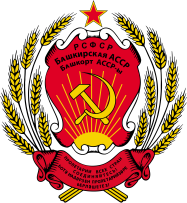 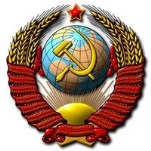 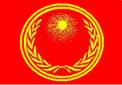 СОВЕТ ОБЩИНЫ  КОРЕННЫХ  НАРОДОВ  РУСИ  БАШКИРСКОГО РЕГИОНА22 сентября 2015										№ 1г. Уфа, Башкирская АССР, Союз Советских Социалистических РеспубликЗАКОН Общины Коренных Народов Руси Башкирского регионаот 22 сентября 2015 года № 1о внесении изменений и дополнений в ЗАКОН О ВЫБОРАХ В МЕСТНЫЕ СОВЕТЫ НАРОДНЫХ ДЕПУТАТОВБАШКИРСКОЙ АССР от 10 августа 1979 года (в редакции Указа Президиума ВС Башкирской АССР от 06.03.1987)Статья 1Внести в закон О выборах в местные советы народных депутатов Башкирской АССР  изменения и изложить в следующей редакции:Статью 1 дополнить фразой: «с учетом специфики сложившейся исторической обстановки и с использованием имеющихся технических средств»;В статье 3 фразу: «Избиратель имеет один голос»,  дополнить: «по каждому кандидату»;В статье 9 после слов: «Союза Молодежи» добавить: «Совет Общины  Коренных Народов Руси Башкирского региона, местные общины, органы местного самоуправления»; В статье 14 слова «Верховный Совет Башкирской АССР» заменить на «Совет Общины Союза Коренных Народов Руси Башкирского региона» в соответствующем падеже. В статье 14: «в печати» заменить на: «на сайтах  http://ussrgov.su/ и http://souzknr.ru/ в сети Интернет» в соответствующем падеже.Статью 14 дополнить фразой: «Постановление Совета Общины Коренных Народов Руси Башкирского региона  о назначении выборов публикуется в собственных органах печати и на сайте в Интернет не позднее, чем за месяц до дня проведения выборов.»;В статье 15 заменить: «до 75» на «до 15»;  «до 200» на «до 40»; «до 50» на «до 10»; «до 100» на «до 20»; «округов» на «участков»; «Верховным Советом Башкирской АССР или его Президиумом» на «Советом Общины Коренных Народов Руси Башкирского региона»; «вышестоящим Советом народных депутатов или его президиумом» на «Советом Общины Коренных Народов Руси Башкирского региона или региональный Совет соответствующего уровня в составе Совета Общины»;В статье 15 фразу: «Списки избирательных округов с указанием их границ, численности избирателей публикуются соответствующими избирательными комиссиями не позднее чем за три с половиной месяца до дня выборов» исключить;Статью 17 после слов: «или их президиумами» дополнить «и/или Советом Общины Коренных Народов Руси Башкирского региона»;В статье 19 слова: «9 – 21» заменить на: «3 - 7»;Статью 20 часть 1 дополнить словами «Общины Коренных Народов Руси Башкирского региона»;В статье 20 части 2 слово «округа» заменить на «участки»;В статье 20 части 5 фразу «Президиумом Верховного Совета» заменить на «Советом Общины Коренных Народов Руси Башкирского региона»;В статье 20 части 21 фразу: «Верховным Советом Башкирской АССР или его Президиумом» заменить на: «Советом Общины Коренных Народов Руси Башкирского региона»;В статье 21: «5 – 19» заменить на «3-7»; «народных депутатов или их президиумов» заменить на «Общины Коренных Народов Руси Башкирского региона»; «Советами или их президиумами» заменить на «Советами Общины Коренных Народов Руси Башкирского региона»;В статью 23 после слова «соответствующие» вставить «Советы Общины Коренных Народов Руси Башкирского региона и/или»;В статье 24 слово «суд» заменить на  «народный суд Общины»;В статье 28 фразы «Список избирателей представляется для всеобщего ознакомления за пятнадцать дней до выборов» и «Это решение может быть обжаловано в районный, городской народный суд не позднее чем за пять дней до выборов, который обязан рассмотреть жалобу в трехдневный срок. Решение районного, городского народного суда окончательно. Исправление в списке избирателей в соответствии с решением суда производится немедленно участковой избирательной комиссией» исключить;В статье 30 фразу: «Собрание правомочно, если на нем присутствует не менее 150 избирателей, проживающих на территории избирательного округа; при выдвижении кандидатов в депутаты сельских Советов число избирателей, присутствующих на собрании, не ограничивается.» исключить;В статье 31 слова: «за сорок» заменить на: «за семь»;В статье 31 фразу «и заявлений кандидатов в депутаты о согласии баллотироваться по данному избирательному округу» исключить;В статье 31 слова «в печати» заменить на: «на сайтах  http://ussrgov.su/ и http://souzknr.ru/в сети Интернет»;В статье 31 слова: «и жительства» исключить;Статью 31 дополнить фразой: «Назначение Советом Общины Коренных Народов Руси Башкирского региона, местным Советом, входящим в состав Совета Общины, или иным Советом граждан СССР любого уровня гражданина СССР кандидатом в депутаты является почетным выражением доверия коренных народов Руси Башкирского региона к кандидату в народные депутаты БАССР, которое обязывает кандидата в народные депутаты БАССР с честью принять оказанное доверие. Участие кандидатов в народные депутаты БАССР в выборной кампании приравнено к подвигу по защите Отечества в период особой опасности»;Статью 32 дополнить фразой: «Основание отказа кандидата в народные депутаты БАССР от участия в выборах, признанное Советом Общины Коренных народов Руси Башкирского региона недостаточным приравнивается к дезертирству.»;В статье 33 фразу: «если в одномандатном избирательном округе не остается других кандидатов, а в многомандатном избирательном округе остается меньше кандидатов, чем имеется депутатских мандатов,» исключить;В статье 36 фразу: «Программа кандидата в депутаты не должна содержать положений, направленных к насильственному изменению конституционных основ государственного и общественного строя СССР, РСФСР и Башкирской АССР, пропаганды войны, призывов к разжиганию расовой, межнациональной и религиозной розни, нарушению прав и свобод человека» заменить на: «Программа кандидата в депутаты должна содержать положения внутренней политике, направленные на:- восстановление работы органов советской власти в Башкирской Автономной Советской Социалистической Республики;- защиту конституционного строя Союза Советских Социалистических Республик;- восстановление внутренних связей между Республиками, краями, областями Союза Советских Социалистических Республик;- ограничение монополии иностранных агентов на территории Башкирской Автономной Советской Социалистической Республике;- возвращение системы обслуживания в системе жилищно-коммунальной сфере под управление государственных органов советской власти и по государственным тарифам;- прекращение коммерции и спекуляции на территории Башкирской Советской Социалистической Республики;- прекращение действия договора ВТО на территории Башкирской Советской Социалистической Республики, равно как и остальные международные договора, заключенные преступным режимом, руководившим в СССР с 11 марта 1985 года;- проведение расследования по преступлениям М.С. Горбачева и Б.Н. Ельцина и привлечении их к ответственности;- прекращение последствие кабальных, недействительных актов приватизации государственных предприятий и объектов, купли-продажи общенародных предприятий, купли-продажи иных актов в отношении общенародной земли;- прекращение последствий незаконного, кабального акционирования объектов народного хозяйства;- восстановление работы колхозов и совхозов на территории Башкирской АССР;- восстановление работы Сберегательных Касс Советского Союза;- введение в Башкирской АССР аналогов советских рублей в связи с уничтожением советских денег врагами народов СССР;- проведение расследований по фактам геноцида народов Башкирской Автономной Советской Социалистической Республики и введения скрытой формы рабовладения;- организацию работы Международного Трибунала по привлечению лиц, виновных в совершении имплицидной кражи собственности граждан СССР на территории Башкирской Советской Социалистической Республики;- совершение иных действий в интересах граждан СССР, определенные положениями Конституции СССР 1977 года и Конституцией Башкирской АССР 1978 года, а во внешней политике на:- оказание содействия Народной Социалистической Республике Албания (НСРА), Народной Республике Болгария (НРБ), Венгерской Народной Республике (ВНР), Германской Демократической Республике (ГДР), Польской Народной Республике (ПНР), Социалистической Республике Румыния (СРР), Чехословацкой Социалистической Республике (ЧССР), Социалистической Федеративной Республике Югославия (СФРЮ) в обретении суверенитета и независимости;- оказание содействия народам Социалистической Республике Румыния (СРР) и Социалистической Федеративной Республике Югославия (СФРЮ) в восстановлении монархии;- организацию работы по ведению Реестра собственности Союза Советских Социалистических Республик, образовавшуюся в результате приобретения гражданами СССР (независимо от наличия у них паспортов иностранных государств в условиях отсутствия Решения о прекращении у них гражданства СССР до приобретения ими собственности на территории иностранного государства) недвижимости и земельных участков;- организации амнистии гражданам СССР за их участие в краже, продаже (совершения иных действий) добровольно передавших в СССР приобретенную им в иностранном государстве недвижимость, счета в банке, земельные участки;- приостановление участия СССР во всех международных организациях, включая ООН и Совет Безопасности ООН до окончательного оздоровления народного хозяйства СССР.»;В статье 42 «7» заменить на «10»;В статье 44 фразу: «Заполненные избирательные бюллетени избиратель опускает в избирательный ящик.» заменить на: «Избиратель заполняет Избирательный бюллетень, который состоит из двух одинаковых частей. Заполнение обоих частей Избирательного бюллетеня должны быть идентичны. Затем бюллетень разрезается на две части и предоставляется Председателю избирательной комиссии, который обязан заверить идентичность заполнения обоих частей подписью и печатью. Одна часть опускается в урну для голосования, а вторая остается избирателю для предоставления ему возможности отзыва своего голоса.»;В статье 52 словосочетание: «граждане Башкирской АССР» заменить на словосочетание: «граждане СССР»; В статье 54 словосочетание: «Верховным Советом» заменить на «Советом Общины Коренных Народов Руси Башкирского региона»;В статьях 56 и 57: «Президиум Верховного Совета» заменить на: «Совет Общины Коренных Народов Руси Башкирского региона» в соответствующем падеже.Статья 2.Закон Башкирской АССР от 03.11.1989 "О ВЫБОРАХ НАРОДНЫХ ДЕПУТАТОВ МЕСТНЫХ СОВЕТОВ НАРОДНЫХ ДЕПУТАТОВ БАШКИРСКОЙ АССР" дополнить разделом «XI. Заключительные положения», в который добавить статью 58.Статью 58 изложить в следующей редакции: «Чрезвычайные ситуации 1.	В случае если в избирательном округе не учреждена участковая избирательная комиссия Башкирской АССР, выборы проводятся Избирательной комиссией Башкирской АССР ближайшего округа или Избирательной комиссией города Уфы. В случае отсутствия в избирательном округе граждан СССР избирательный округ объединяется с другим избирательным округом.2.	 В случае если в избирательном округе отсутствует избирательная комиссия, но имеется избиратель и/или кандидат в депутаты, то право на участие голосования осуществляется путем использования почтового и интернет ресурсов.  Избиратель такого округа в день голосования направляет свой бюллетень в адрес ЦИК Башкирской АССР по адресу 450064, Баш.АССР, г. Уфа, а/я 44 ценным письмом, а копия заверяется нотариусом или сотрудником почты. Копия бланка бюллетеня сканируется и направляется по электронной почте по любому из адресов: sknr@inbox.ru, cik_ussr@mail.ru или cik_bassr@mail.ru  не позднее дня голосования.».Статья 3 Настоящий закон вступает в силу с момента его подписания Подписано: 22 сентября 2015Председатель Совета Общины Коренных Народов Руси Башкирского региона                                    Н.Н. Бывальцева